Meeting Title:  AB 1296 Stakeholder Meeting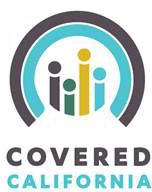 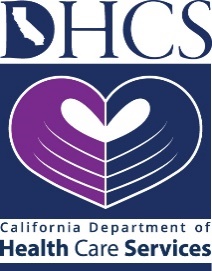 Date:  Friday, December 13, 2019Time: 2:30 – 4:30 pmLocation:  Covered CA - 1601 Exposition Blvd – Tahoe AuditoriumConference Line: 866-746-9446Participant Code: 9166982AGENDA ITEMSAGENDA ITEMSIntroductions2021 Initiatives – Planning for 2021List of 2021 Initiatives (Draft) by Suggested ReleasesNext StepsFeedback by Friday, January 3, 2020Next AB 1296 Meeting – Thursday, January 23, 2020 3:00 – 5:00 ConclusionACTION ITEMSACTION ITEMSACTION ITEMSACTION ITEMSDescriptionDescriptionDue DateResponsibleNOTES